Në bazë të Marrëveshjes për bashkëpunim në mes Agjencisë për Punësime të RMV-së (APRMV), Programit për Zhvillim të Kombeve të Bashkuara (UNDP) dhe Qytetit të Shkupit, Planit operativ për programet dhe masat aktive për punësime dhe shërbime të tregut të punës për vitin 2021, të miratuar nga Qeveria e Republikës së Maqedonisë së Veriut, Programit për punë të dobishme komunale, të financuar nga Buxheti i Agjencisë për Punësime të RMV-së, më 10.08.2022 shpallet: THIRRJE  PUBLIKEpër personat e evidentuar si të papunësuar për përfshirje në Programin për punë të dobishme komunale Ftohen të gjithë personat e evidentuar të papunë, të cilët shprehin interesim të përfshihen në Programin për punë të dobishme komunale, projekti “Mbështetje e përfshirjes në procesin arsimor -  avancimi i të drejtave dhe mundësive të kategorive të qytetarëve në nevojë në Qytetin e Shkupit”, për angazhim në punë për 20 (njëzet) orë në javë për periudhën prej 9 (nëntë) muajsh me qëllim përvetësimin e aftësive dhe përfshirjen e tyre graduale në tregun e punës, të paraqiten në Agjencinë për Punësime të Republikës së Maqedonisë së Veriut – Qendra për Punësime e Qytetit të Shkupit. Personat e evidentuar të papunë që nuk kanë certifikatë të njohur nga institucionet përkatëse për aftësi/kompetenca të fituara për profesione në sferën sociale dhe shëndetësore sipas shërbimit që duhet të ofrohet do të përfshihen në program dhe do të marrin 3 muaj trajnim të detyrueshëm dhe 6 muaj angazhim në punë.Periudha e përgjithshme e përfshirjes së personave të papunë nëpërmjet programit është 9 muaj, ku hyn edhe trajnimi dhe angazhimi në punë.Personat e evidentuar të papunë, të cilët do të përfshihen në Programin “Punë e dobishme komunale”, do të angazhohen në punë për 20 (njëzet) orë pune në javë, ku gjatë kohës së trajnimit të detyrueshëm për  tre muaj për personat që nuk posedojnë certifikatë adekuate për aftësi/kompetenca të fituara për profesione nga sfera sociale dhe shëndetësore në përputhje me shërbimin që duhet të ofrohet dhe gjatë kohës së angazhimit në punë prej 6 (gjashtë)muaj/9(nëntë) muaj, statusi i personave të papunë mbetet i pandryshuar.Gjatë periudhës kur personat janë të angazhuar në punë përmes programit “Punë e dobishme komunale”, nuk e humbasin statusin e personit të papunë dhe të njëjtët janë të detyruar që të paraqiten rregullisht në Agjencinë për Punësime të Republikës së Maqedonisë së Veriut - Qendra për Punësime e Qytetit të Shkupit me qëllim respektimin e obligimeve në pajtim me Ligjin. Personave të papunë - përfitues të ndihmës sociale gjatë kohës së angazhimit të tyre në punë do t’u mbetet aktive e drejta e shfrytëzimit të ndihmës sociale.  Të drejtë për pjesëmarrje në Programin “Punë e dobishme komunale”, kanë të gjithë personat e papunë, ku përparësi do të kenë personat të cilët aplikojnë për herë të parë për pjesëmarrje në këtë Program. Kandidatëve të cilët do të zgjidhen dhe përfshihen në Programin “Punë e dobishme komunale”,  do t’u paguhet  kompensim në të holla për angazhim në punë në vlerë prej 9.000 denarë në muaj, duke llogaritur tatimin mbi të ardhurat personale dhe sigurimin për invaliditet dhe lëndime trupore të shkaktuar nga lëndime në punë dhe sëmundje profesionale. Personat e evidentuar të papunë, të cilët do të aplikojnë për pjesëmarrje në Programin për punë të dobishme komunale, duhet t’i përkasin njërit prej këtyre grupeve të synuara të personave të papunësuar: persona të papunësuar një periudhë më të gjatë kohore (mbi 12 muaj në evidencë, me përparësi për personat e papunësuar mbi 5 vite)të rinj deri në moshën 29 vjeçarepersona më të vjetër se 50 vjetpersona përfitues të ndihmës sociale ose përfitues të kompensimit në të holla në bazë të papunësisëpersona që kanë qenë përfitues të Programit për kompensim të kushtëzuar në të holla për arsimin e mesëmpersona të cilët kanë pasur statusin e fëmijëve pa prindër dhe pa përkujdesje prindëroreviktima të dhunës familjaregra që i përkasin bashkësisë etnike romeprindër kryefamiljarëprindër të fëmijëve me aftësi të kufizuaraprindër të 3 apo më shumë fëmijëvepersona të papunë, punësimi i të cilëve është ndërprerë në periudhën e Korona virusit -  COVID-19Pozitat e punës të përfshira me këtë thirrje publike, kanë të bëjnë me angazhimin e:          - asistent arsimor Personat e papunë që janë të interesuar, Aplikimet për pjesëmarrje në Programin “Punë e dobishme komunale”, mund t’i dorëzojnë në Agjencinë për Punësime të Republikës së Maqedonisë së Veriut - Qendra për Punësime e qytetit të Shkupit, në periudhën nga 10.08.2022 deri më 18.08.2022, nga ora  08:00 deri në orën 14:00.Kushtet më konkrete, të drejtat dhe obligimet do të rregullohen me lidhjen e Kontratës në mes Qytetit të Shkupit dhe kandidatëve të përzgjedhur. Informacione më të hollësishme në lidhje me Programin “Punë e dobishme komunale”,  mund të merren në Sektorin për Arsim pranë Qytetit të Shkupit, te Sultana Çuleva, Koordinator komunal për Programin “Punë e dobishme komunale”, tel: 070/303/885 dhe në Agjencinë për Punësime të Republikës së Maqedonisë së Veriut - Qendra për Punësime e qytetit të Shkupit, te Goce Petrushevski. 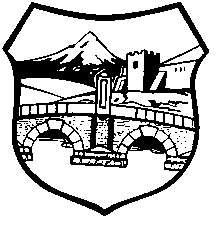 